 	GMINA CZERMIN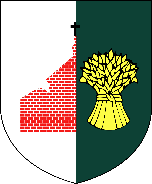 	NIP: 817-21-75-391, 39-304 Czermin 140, tel. 17 774 19 22, e-mail: ug@czermin.pl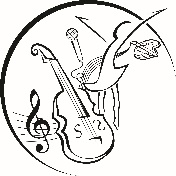 GMINNY OŚRODEK KULTURY W CZERMINIENIP: 817-10-80-317. 39-304 Czermin 469, tel. 17 774 19 40, e-mail: gok@czermin.plOŚWIADCZENIE UCZESTNIKAI GMINNY HALOWY TURNIEJ PIŁKI NOŻNEJ AMATORÓWO PUCHAR SEKRETARZA GMINY CZERMIN – CZERMIN 2019realizowanym w ramach gminnego programu profilaktyki uzależnień…………………………………………………… (imię i nazwisko uczestnika)……………………………………………………(adres zamieszkania)……………………………………………………(telefon kontaktowy)Oświadczam, iż zapoznałam/zapoznałem* się z Regulaminem I Gminnego Halowego Turnieju Piłki Nożnej o Puchar Sekretarza Gminy Czermin – Czermin 2019 i akceptuję udział w proponowanych rozgrywkach na zasadach w nim zapisanych. Oświadczam, że nie ma żadnych przeciwwskazań lekarskich do podjęcia przeze mnie zwiększonego wysiłku, nie przyjmuję stale żadnych leków, nie jestem przewlekle chory/a*, a stan mojego zdrowia pozwala mi wziąć udział w I Gminnym Halowym Turnieju Piłki Nożnej o Puchar Sekretarza Gminy Czermin – Czermin 2019. Wyrażam zgodę na przeprowadzenie wszelkich niezbędnych zabiegów lub operacji w stanach zagrażających mojemu życiu lub zdrowiu.Istotne informacje dotyczące zdrowia uczestnika:……………………………………………………………………………………………………………………………………………………………………………………………………………………………………………..                                       ……………………………………………………(miejscowość, data)					  		        	        (podpis uczestnika)* niepotrzebne skreślićKLAUZULA INFORMACYJNANa podstawie art. 13 Rozporządzenia Parlamentu Europejskiego i Rady (UE) 2016/679 z dnia 27 kwietnia 2016 r. w sprawie ochrony osób fizycznych w związku z przetwarzaniem danych osobowych i w sprawie swobodnego przepływu takich danych oraz uchylenia dyrektywy 95/46/WE (ogólne rozporządzenie o ochronie danych), publ. Dz. Urz. UE L Nr 119, s. 1 informujemy, iż: Administratorem Pana/Pani danych osobowych jest Gminny Ośrodek Kultury w Czerminie (39-304 Czermin 140, 39-304 Czermin, tel. 17 774 19 40, e-mail: gok@czermin.pl).W sprawach z zakresu ochrony danych osobowych mogą Państwo kontaktować się z Inspektorem Ochrony Danych pod adresem e-mail: katarzyna.jakubiec@cbi24.pl.Pani/Pana dane osobowe będą przetwarzane na podstawie Pani/Pana zgody w celu organizacji I Gminnego Halowego Turnieju Piłki Nożnej o Puchar Sekretarza Gminy Czermin – Czermin 2019 oraz uczestnictwa Pani/Pana w w/w turnieju organizowanym przez Gminny Ośrodek Kultury w Czerminie (39-304 Czermin 469, tel.  17 774 19 40, e-mail: gok@czermin.pl).W ramach realizacji celów wymienionych w pkt 3 będą przetwarzane następujące kategorie danych osobowych:- podstawowe dane identyfikacyjne,- dane dot. stanu zdrowia,- wizerunek w postaci fotografii, nagrań wideo, nagrań dźwięku.Dane osobowe będą przetwarzane do czasu cofnięcia zgody na przetwarzanie danych osobowych. Podstawą prawną przetwarzania danych jest art. 6 ust. 1 lit. a) ww. Rozporządzenia. Dane osobowe będą przekazywane podmiotom, które współpracują z Gminnym Ośrodkiem Kultury w Czerminie podczas organizacji I Gminnego Halowego Turnieju Piłki Nożnej o Puchar Sekretarza Gminy Czermin – Czermin 2019 (np. ubezpieczyciel). Osoba, której dane dotyczą ma prawo do:- żądania dostępu do danych osobowych oraz ich sprostowania, usunięcia lub ograniczenia przetwarzania danych osobowych,- cofnięcia zgody w dowolnym momencie bez wpływu na zgodność z prawem przetwarzania, którego dokonano na podstawie zgody przed jej cofnięciem,- wniesienia skargi do organu nadzorczego w przypadku, gdy przetwarzanie danych odbywa sięz naruszeniem przepisów powyższego rozporządzenia tj. Prezesa Ochrony Danych Osobowych, ul. Stawki 2, 00-193 Warszawa.Podanie danych osobowych jest dobrowolne, przy czym konsekwencją niepodania danych osobowych jest brak możliwości wzięcia udziału w I Gminnym Halowym Turnieju Piłki Nożnej o Puchar Sekretarza Gminy Czermin – Czermin 2019.Ponadto, informujemy, iż w związku z przetwarzaniem Pani/Pana danych osobowych nie podlega Pan/Pani decyzjom, które się opierają wyłącznie na zautomatyzowanym przetwarzaniu, w tym profilowaniu, o czym stanowi art. 22 ogólnego rozporządzenia o ochronie danych osobowych. Zapoznałam/em* się z informacjami i pouczeniem zawartymi w niniejszej klauzuli. Przedmiotowe informacje są dla mnie zrozumiałe. Wyrażam zgodę na przetwarzanie moich danych osobowych.………………………………………..                                       ……………………………………………………(miejscowość, data)					  		        	        (podpis uczestnika)* niepotrzebne skreślićZGODA NA ROZPOWSZECHNIANIE WIZERUNKU DZIECKAZgoda pozostaje ważna do momentu wycofania jej. Wyrażenie zgody jest jednoznaczne z tym, iż fotografie oraz filmy, nagrania wykonane przez Organizatora podczas turnieju mogą zostać wykorzystane, utrwalone, obrobione i powielone za pośrednictwem dowolnego medium (prasa, publikacje reklamowe, Internet) w celu promowania działalności Gminnego Ośrodka Kultury w Czerminie. Zdjęcia oraz filmy mogą zostać wykorzystane w szczególności na oficjalnej stronie internetowej Urzędu Gminy w Czerminie oraz w materiałach promocyjnych publikowanych przez Gminny Ośrodek Kultury w Czerminie za pośrednictwem dowolnego medium.Wyrażam zgodę na przetwarzanie mojego wizerunku oraz na publikowanie go w mediach do celów związanych z informacją i promocją turnieju organizowanego przez Gminny Ośrodek Kultury w Czerminie. Jestem świadoma/y*, że przysługuje mi uprawnienie wycofania zgody w dowolnym momencie. Zostałam/em* poinformowana/y*, że wyrażenie zgody jest dobrowolne.………………………………………..                                       ……………………………………………………(miejscowość, data)					  		        	        (podpis uczestnika)* niepotrzebne skreślić